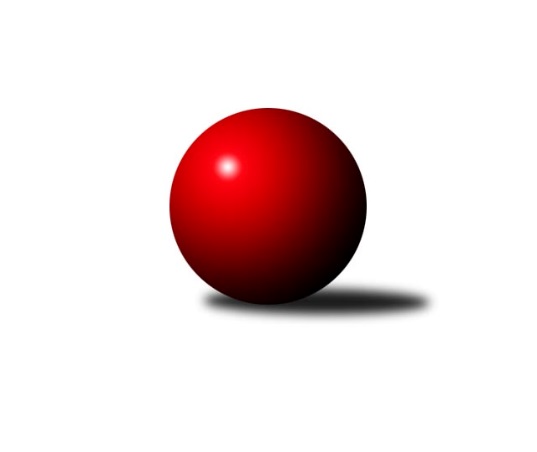 Č.14Ročník 2018/2019	4.5.2024 3. KLM B 2018/2019Statistika 14. kolaTabulka družstev:		družstvo	záp	výh	rem	proh	skore	sety	průměr	body	plné	dorážka	chyby	1.	TJ Sokol Tehovec	14	11	2	1	78.0 : 34.0 	(196.5 : 139.5)	3311	24	2214	1097	23.6	2.	SKK Hořice B	14	10	0	4	69.0 : 43.0 	(177.0 : 159.0)	3250	20	2188	1061	27	3.	TJ Dynamo Liberec	14	9	1	4	67.0 : 45.0 	(183.5 : 152.5)	3267	19	2194	1073	26.3	4.	TJ Tesla Pardubice	14	8	2	4	64.5 : 47.5 	(177.5 : 158.5)	3258	18	2172	1086	26.1	5.	SKK Náchod	14	8	0	6	60.5 : 51.5 	(170.0 : 166.0)	3205	16	2163	1042	33.1	6.	SK Žižkov Praha	14	7	0	7	51.0 : 61.0 	(153.0 : 183.0)	3259	14	2199	1060	27.9	7.	TJ Sokol Kolín	14	6	1	7	53.5 : 58.5 	(155.5 : 180.5)	3237	13	2183	1054	32.9	8.	TJ Sokol Benešov	14	6	1	7	52.0 : 60.0 	(171.5 : 164.5)	3235	13	2178	1057	32.2	9.	Spartak Rokytnice n. J.	14	5	2	7	56.0 : 56.0 	(165.5 : 170.5)	3225	12	2164	1061	30.4	10.	KK Jiří Poděbrady	14	6	0	8	52.0 : 60.0 	(172.5 : 163.5)	3203	12	2150	1052	28.1	11.	TJ Sparta Kutná Hora	14	3	0	11	40.0 : 72.0 	(154.5 : 181.5)	3196	6	2157	1039	29.6	12.	TJ Sokol Praha-Vršovice	14	0	1	13	28.5 : 83.5 	(139.0 : 197.0)	3100	1	2125	976	44Tabulka doma:		družstvo	záp	výh	rem	proh	skore	sety	průměr	body	maximum	minimum	1.	TJ Sokol Tehovec	7	7	0	0	45.0 : 11.0 	(110.0 : 58.0)	3412	14	3471	3316	2.	TJ Tesla Pardubice	7	4	2	1	35.5 : 20.5 	(97.0 : 71.0)	3294	10	3381	3218	3.	TJ Dynamo Liberec	7	5	0	2	35.0 : 21.0 	(99.5 : 68.5)	3255	10	3333	3171	4.	SKK Hořice B	7	5	0	2	34.0 : 22.0 	(88.5 : 79.5)	3295	10	3350	3194	5.	TJ Sokol Benešov	7	4	1	2	33.0 : 23.0 	(97.5 : 70.5)	3237	9	3342	3123	6.	SKK Náchod	7	3	0	4	29.5 : 26.5 	(92.0 : 76.0)	3274	6	3337	3161	7.	Spartak Rokytnice n. J.	7	3	0	4	29.0 : 27.0 	(89.5 : 78.5)	3209	6	3287	3100	8.	TJ Sparta Kutná Hora	7	3	0	4	28.0 : 28.0 	(95.0 : 73.0)	3250	6	3334	3132	9.	KK Jiří Poděbrady	7	3	0	4	27.0 : 29.0 	(91.0 : 77.0)	3255	6	3285	3214	10.	SK Žižkov Praha	7	3	0	4	23.0 : 33.0 	(81.0 : 87.0)	3243	6	3317	3176	11.	TJ Sokol Kolín	7	2	1	4	25.0 : 31.0 	(79.5 : 88.5)	3321	5	3401	3249	12.	TJ Sokol Praha-Vršovice	7	0	1	6	16.5 : 39.5 	(78.0 : 90.0)	2949	1	3030	2880Tabulka venku:		družstvo	záp	výh	rem	proh	skore	sety	průměr	body	maximum	minimum	1.	SKK Hořice B	7	5	0	2	35.0 : 21.0 	(88.5 : 79.5)	3242	10	3387	3069	2.	TJ Sokol Tehovec	7	4	2	1	33.0 : 23.0 	(86.5 : 81.5)	3294	10	3432	3101	3.	SKK Náchod	7	5	0	2	31.0 : 25.0 	(78.0 : 90.0)	3191	10	3359	3013	4.	TJ Dynamo Liberec	7	4	1	2	32.0 : 24.0 	(84.0 : 84.0)	3269	9	3425	3033	5.	TJ Tesla Pardubice	7	4	0	3	29.0 : 27.0 	(80.5 : 87.5)	3251	8	3368	2985	6.	TJ Sokol Kolín	7	4	0	3	28.5 : 27.5 	(76.0 : 92.0)	3222	8	3337	3070	7.	SK Žižkov Praha	7	4	0	3	28.0 : 28.0 	(72.0 : 96.0)	3262	8	3375	3125	8.	Spartak Rokytnice n. J.	7	2	2	3	27.0 : 29.0 	(76.0 : 92.0)	3227	6	3331	3051	9.	KK Jiří Poděbrady	7	3	0	4	25.0 : 31.0 	(81.5 : 86.5)	3209	6	3308	2977	10.	TJ Sokol Benešov	7	2	0	5	19.0 : 37.0 	(74.0 : 94.0)	3235	4	3363	3137	11.	TJ Sokol Praha-Vršovice	7	0	0	7	12.0 : 44.0 	(61.0 : 107.0)	3126	0	3257	3032	12.	TJ Sparta Kutná Hora	7	0	0	7	12.0 : 44.0 	(59.5 : 108.5)	3212	0	3357	3005Tabulka podzimní části:		družstvo	záp	výh	rem	proh	skore	sety	průměr	body	doma	venku	1.	TJ Sokol Tehovec	11	9	1	1	61.0 : 27.0 	(151.0 : 113.0)	3306	19 	5 	0 	0 	4 	1 	1	2.	SKK Hořice B	11	9	0	2	59.0 : 29.0 	(142.0 : 122.0)	3281	18 	5 	0 	1 	4 	0 	1	3.	TJ Dynamo Liberec	11	8	1	2	58.0 : 30.0 	(152.5 : 111.5)	3282	17 	4 	0 	1 	4 	1 	1	4.	SK Žižkov Praha	11	7	0	4	45.0 : 43.0 	(125.5 : 138.5)	3273	14 	3 	0 	3 	4 	0 	1	5.	TJ Tesla Pardubice	11	5	2	4	45.5 : 42.5 	(136.5 : 127.5)	3247	12 	2 	2 	1 	3 	0 	3	6.	SKK Náchod	11	6	0	5	45.0 : 43.0 	(127.5 : 136.5)	3206	12 	2 	0 	3 	4 	0 	2	7.	Spartak Rokytnice n. J.	11	4	2	5	46.0 : 42.0 	(130.5 : 133.5)	3212	10 	3 	0 	3 	1 	2 	2	8.	TJ Sokol Kolín	11	4	1	6	40.0 : 48.0 	(119.0 : 145.0)	3234	9 	1 	1 	4 	3 	0 	2	9.	TJ Sokol Benešov	11	4	0	7	37.0 : 51.0 	(132.5 : 131.5)	3222	8 	3 	0 	2 	1 	0 	5	10.	KK Jiří Poděbrady	11	3	0	8	34.5 : 53.5 	(132.0 : 132.0)	3241	6 	2 	0 	4 	1 	0 	4	11.	TJ Sparta Kutná Hora	11	3	0	8	34.0 : 54.0 	(122.0 : 142.0)	3196	6 	3 	0 	2 	0 	0 	6	12.	TJ Sokol Praha-Vršovice	11	0	1	10	23.0 : 65.0 	(113.0 : 151.0)	3106	1 	0 	1 	5 	0 	0 	5Tabulka jarní části:		družstvo	záp	výh	rem	proh	skore	sety	průměr	body	doma	venku	1.	TJ Tesla Pardubice	3	3	0	0	19.0 : 5.0 	(41.0 : 31.0)	3290	6 	2 	0 	0 	1 	0 	0 	2.	KK Jiří Poděbrady	3	3	0	0	17.5 : 6.5 	(40.5 : 31.5)	3162	6 	1 	0 	0 	2 	0 	0 	3.	TJ Sokol Tehovec	3	2	1	0	17.0 : 7.0 	(45.5 : 26.5)	3394	5 	2 	0 	0 	0 	1 	0 	4.	TJ Sokol Benešov	3	2	1	0	15.0 : 9.0 	(39.0 : 33.0)	3285	5 	1 	1 	0 	1 	0 	0 	5.	SKK Náchod	3	2	0	1	15.5 : 8.5 	(42.5 : 29.5)	3247	4 	1 	0 	1 	1 	0 	0 	6.	TJ Sokol Kolín	3	2	0	1	13.5 : 10.5 	(36.5 : 35.5)	3292	4 	1 	0 	0 	1 	0 	1 	7.	Spartak Rokytnice n. J.	3	1	0	2	10.0 : 14.0 	(35.0 : 37.0)	3221	2 	0 	0 	1 	1 	0 	1 	8.	SKK Hořice B	3	1	0	2	10.0 : 14.0 	(35.0 : 37.0)	3188	2 	0 	0 	1 	1 	0 	1 	9.	TJ Dynamo Liberec	3	1	0	2	9.0 : 15.0 	(31.0 : 41.0)	3175	2 	1 	0 	1 	0 	0 	1 	10.	TJ Sparta Kutná Hora	3	0	0	3	6.0 : 18.0 	(32.5 : 39.5)	3267	0 	0 	0 	2 	0 	0 	1 	11.	SK Žižkov Praha	3	0	0	3	6.0 : 18.0 	(27.5 : 44.5)	3205	0 	0 	0 	1 	0 	0 	2 	12.	TJ Sokol Praha-Vršovice	3	0	0	3	5.5 : 18.5 	(26.0 : 46.0)	3024	0 	0 	0 	1 	0 	0 	2 Zisk bodů pro družstvo:		jméno hráče	družstvo	body	zápasy	v %	dílčí body	sety	v %	1.	Tomáš Čožík 	TJ Sokol Tehovec  	13	/	14	(93%)	44.5	/	56	(79%)	2.	Jaroslav Procházka 	TJ Sokol Tehovec  	12	/	13	(92%)	40.5	/	52	(78%)	3.	Jan Pelák 	TJ Sokol Kolín  	11	/	13	(85%)	31.5	/	52	(61%)	4.	Josef Kašpar 	SK Žižkov Praha 	11	/	14	(79%)	36.5	/	56	(65%)	5.	Milan Vaněk 	TJ Tesla Pardubice  	11	/	14	(79%)	33.5	/	56	(60%)	6.	František Obruča 	TJ Dynamo Liberec 	10	/	11	(91%)	34	/	44	(77%)	7.	Jan Adamů 	SKK Náchod 	10	/	13	(77%)	31.5	/	52	(61%)	8.	Václav Kňap 	KK Jiří Poděbrady 	10	/	14	(71%)	39	/	56	(70%)	9.	Jakub Šmidlík 	TJ Sokol Tehovec  	10	/	14	(71%)	31	/	56	(55%)	10.	Ondřej Černý 	SKK Hořice B 	9	/	10	(90%)	28	/	40	(70%)	11.	Michal Talacko 	TJ Tesla Pardubice  	9	/	12	(75%)	36	/	48	(75%)	12.	Lukáš Štich 	KK Jiří Poděbrady 	9	/	12	(75%)	33.5	/	48	(70%)	13.	Martin Kováčik 	SKK Náchod 	9	/	14	(64%)	33	/	56	(59%)	14.	Miloslav Vik 	TJ Sokol Kolín  	8.5	/	14	(61%)	31	/	56	(55%)	15.	Jaroslav Franěk 	TJ Sokol Benešov  	8	/	13	(62%)	33.5	/	52	(64%)	16.	Ivan Januš 	TJ Sokol Benešov  	8	/	13	(62%)	30	/	52	(58%)	17.	Milan Valášek 	Spartak Rokytnice n. J.  	8	/	13	(62%)	29.5	/	52	(57%)	18.	Martin Bartoníček 	SKK Hořice B 	8	/	13	(62%)	29.5	/	52	(57%)	19.	Lukáš Kočí 	TJ Sokol Benešov  	8	/	14	(57%)	35	/	56	(63%)	20.	Jiří Jabůrek 	TJ Sokol Praha-Vršovice  	8	/	14	(57%)	33.5	/	56	(60%)	21.	Tomáš Adamů 	SKK Náchod 	7.5	/	14	(54%)	27	/	56	(48%)	22.	Jiří Sedlák 	TJ Tesla Pardubice  	7	/	9	(78%)	25	/	36	(69%)	23.	Ivan Vondráček 	SKK Hořice B 	7	/	10	(70%)	21.5	/	40	(54%)	24.	Martin Kamenický 	SKK Hořice B 	7	/	11	(64%)	23.5	/	44	(53%)	25.	Ladislav Wajsar st.	TJ Dynamo Liberec 	7	/	12	(58%)	27	/	48	(56%)	26.	Tomáš Majer 	SKK Náchod 	7	/	13	(54%)	30	/	52	(58%)	27.	Jiří Němec 	TJ Sokol Kolín  	7	/	13	(54%)	29	/	52	(56%)	28.	Zbyněk Vilímovský 	TJ Sokol Praha-Vršovice  	7	/	13	(54%)	27	/	52	(52%)	29.	Antonín Hejzlar 	SKK Náchod 	7	/	13	(54%)	22.5	/	52	(43%)	30.	Dušan Hrčkulák 	TJ Sparta Kutná Hora 	7	/	14	(50%)	27.5	/	56	(49%)	31.	Jiří Barbora 	TJ Sparta Kutná Hora 	7	/	14	(50%)	27	/	56	(48%)	32.	Jiří Kmoníček 	TJ Tesla Pardubice  	7	/	14	(50%)	26.5	/	56	(47%)	33.	Ladislav Nožička 	KK Jiří Poděbrady 	6.5	/	14	(46%)	25	/	56	(45%)	34.	Vojtěch Pecina 	TJ Dynamo Liberec 	6	/	6	(100%)	18.5	/	24	(77%)	35.	Miroslav Nálevka 	SKK Hořice B 	6	/	10	(60%)	23	/	40	(58%)	36.	Vít Jírovec 	KK Jiří Poděbrady 	6	/	10	(60%)	22	/	40	(55%)	37.	Slavomír Trepera 	Spartak Rokytnice n. J.  	6	/	12	(50%)	25	/	48	(52%)	38.	Pavel Holub 	SK Žižkov Praha 	6	/	12	(50%)	24.5	/	48	(51%)	39.	Miroslav Šostý 	TJ Sokol Benešov  	6	/	13	(46%)	28	/	52	(54%)	40.	Tomáš Svoboda 	TJ Sokol Benešov  	6	/	13	(46%)	25.5	/	52	(49%)	41.	Vladimír Holý 	TJ Sparta Kutná Hora 	6	/	14	(43%)	29	/	56	(52%)	42.	Vojtěch Zelenka 	TJ Sokol Kolín  	6	/	14	(43%)	22	/	56	(39%)	43.	Jiří Rejthárek 	TJ Sokol Praha-Vršovice  	5.5	/	13	(42%)	27	/	52	(52%)	44.	Vladimír Matějka 	TJ Sokol Tehovec  	5	/	5	(100%)	15.5	/	20	(78%)	45.	Jan Vencl 	TJ Dynamo Liberec 	5	/	8	(63%)	17.5	/	32	(55%)	46.	Roman Žežulka 	TJ Dynamo Liberec 	5	/	9	(56%)	18.5	/	36	(51%)	47.	Jiří Šťastný 	TJ Sokol Tehovec  	5	/	10	(50%)	19	/	40	(48%)	48.	Martin Hubáček 	TJ Tesla Pardubice  	5	/	11	(45%)	21	/	44	(48%)	49.	Radek Košťál 	SKK Hořice B 	5	/	11	(45%)	19.5	/	44	(44%)	50.	Martin Beran 	SK Žižkov Praha 	5	/	13	(38%)	21	/	52	(40%)	51.	Bohumil Kuřina 	Spartak Rokytnice n. J.  	4	/	5	(80%)	13	/	20	(65%)	52.	Jakub Stejskal 	Spartak Rokytnice n. J.  	4	/	5	(80%)	13	/	20	(65%)	53.	Petr Mařas 	Spartak Rokytnice n. J.  	4	/	6	(67%)	12	/	24	(50%)	54.	Ladislav Mikolášek 	Spartak Rokytnice n. J.  	4	/	7	(57%)	12	/	28	(43%)	55.	Petr Veverka 	SK Žižkov Praha 	4	/	8	(50%)	18.5	/	32	(58%)	56.	Libor Drábek 	TJ Dynamo Liberec 	4	/	8	(50%)	18	/	32	(56%)	57.	Josef Zejda ml.	TJ Dynamo Liberec 	4	/	10	(40%)	17.5	/	40	(44%)	58.	Jiří Zetek 	SK Žižkov Praha 	4	/	12	(33%)	21.5	/	48	(45%)	59.	Robert Petera 	TJ Sokol Kolín  	3	/	3	(100%)	8	/	12	(67%)	60.	Michal Hrčkulák 	TJ Sparta Kutná Hora 	3	/	5	(60%)	12	/	20	(60%)	61.	Štěpán Kvapil 	Spartak Rokytnice n. J.  	3	/	6	(50%)	13	/	24	(54%)	62.	Jaromír Fabián 	TJ Dynamo Liberec 	3	/	6	(50%)	13	/	24	(54%)	63.	Luboš Kocmich 	SK Žižkov Praha 	3	/	6	(50%)	11	/	24	(46%)	64.	Leoš Vobořil 	TJ Sparta Kutná Hora 	3	/	7	(43%)	14.5	/	28	(52%)	65.	Martin Bílek 	TJ Sokol Tehovec  	3	/	7	(43%)	13.5	/	28	(48%)	66.	Petr Šmidlík 	TJ Sokol Tehovec  	3	/	7	(43%)	12.5	/	28	(45%)	67.	Petr Seidl 	TJ Sokol Tehovec  	3	/	8	(38%)	16	/	32	(50%)	68.	Petr Červ 	TJ Sokol Benešov  	3	/	8	(38%)	11.5	/	32	(36%)	69.	Jindřich Valo 	TJ Sparta Kutná Hora 	3	/	9	(33%)	18	/	36	(50%)	70.	Zdeněk Novotný st.	Spartak Rokytnice n. J.  	3	/	9	(33%)	15	/	36	(42%)	71.	Petr Vokáč 	SKK Hořice B 	3	/	9	(33%)	14.5	/	36	(40%)	72.	Antonín Krejza 	TJ Sokol Praha-Vršovice  	3	/	10	(30%)	15	/	40	(38%)	73.	Lukáš Poláček 	KK Jiří Poděbrady 	3	/	10	(30%)	15	/	40	(38%)	74.	Jindřich Lauer 	TJ Sokol Kolín  	3	/	11	(27%)	15	/	44	(34%)	75.	Agaton Plaňanský ml.	TJ Sparta Kutná Hora 	3	/	11	(27%)	14.5	/	44	(33%)	76.	Aleš Tichý 	SKK Náchod 	3	/	13	(23%)	18	/	52	(35%)	77.	Lukáš Holosko 	TJ Sokol Kolín  	3	/	13	(23%)	18	/	52	(35%)	78.	Vít Veselý 	TJ Tesla Pardubice  	2.5	/	8	(31%)	12	/	32	(38%)	79.	Bedřich Šiška 	TJ Tesla Pardubice  	2	/	2	(100%)	6	/	8	(75%)	80.	Miloš Holý 	KK Jiří Poděbrady 	2	/	4	(50%)	10	/	16	(63%)	81.	Petr Janouch 	Spartak Rokytnice n. J.  	2	/	4	(50%)	8.5	/	16	(53%)	82.	Jan Volf 	Spartak Rokytnice n. J.  	2	/	4	(50%)	7	/	16	(44%)	83.	Jiří Tichý 	KK Jiří Poděbrady 	2	/	5	(40%)	11	/	20	(55%)	84.	Stanislav Schuh 	SK Žižkov Praha 	2	/	6	(33%)	6	/	24	(25%)	85.	Lukáš Vacek 	SK Žižkov Praha 	2	/	8	(25%)	12	/	32	(38%)	86.	Martin Šmejkal 	TJ Sokol Praha-Vršovice  	2	/	8	(25%)	10	/	32	(31%)	87.	Pavel Grygar 	TJ Sokol Praha-Vršovice  	2	/	12	(17%)	14.5	/	48	(30%)	88.	Svatopluk Čech 	KK Jiří Poděbrady 	1.5	/	5	(30%)	6	/	20	(30%)	89.	Vladimír Doubek 	Spartak Rokytnice n. J.  	1	/	1	(100%)	4	/	4	(100%)	90.	František Tesař 	TJ Sparta Kutná Hora 	1	/	1	(100%)	3	/	4	(75%)	91.	Jiří Kočí 	TJ Sokol Benešov  	1	/	1	(100%)	3	/	4	(75%)	92.	Karel Košťál 	SKK Hořice B 	1	/	1	(100%)	2.5	/	4	(63%)	93.	David Stára 	SKK Náchod 	1	/	2	(50%)	6	/	8	(75%)	94.	Jan Mařas 	Spartak Rokytnice n. J.  	1	/	2	(50%)	4	/	8	(50%)	95.	Martin Zvoníček 	SKK Hořice B 	1	/	2	(50%)	4	/	8	(50%)	96.	Radek Novák 	Spartak Rokytnice n. J.  	1	/	2	(50%)	3	/	8	(38%)	97.	Ladislav Wajsar ml.	TJ Dynamo Liberec 	1	/	2	(50%)	3	/	8	(38%)	98.	Pavel Hanout 	Spartak Rokytnice n. J.  	1	/	3	(33%)	5	/	12	(42%)	99.	Adam Janda 	TJ Sparta Kutná Hora 	1	/	4	(25%)	6	/	16	(38%)	100.	Michal Šic 	TJ Tesla Pardubice  	1	/	9	(11%)	12	/	36	(33%)	101.	Martin Šveda 	TJ Sokol Praha-Vršovice  	1	/	10	(10%)	8	/	40	(20%)	102.	Jaroslav Kazda 	KK Jiří Poděbrady 	0	/	1	(0%)	2	/	4	(50%)	103.	Zdeněk Pecina ml.	TJ Dynamo Liberec 	0	/	1	(0%)	1	/	4	(25%)	104.	Jan Poláček 	KK Jiří Poděbrady 	0	/	1	(0%)	1	/	4	(25%)	105.	Pavel Holoubek 	TJ Sokol Kolín  	0	/	1	(0%)	0	/	4	(0%)	106.	Václav Jelínek 	TJ Sparta Kutná Hora 	0	/	1	(0%)	0	/	4	(0%)	107.	Jaroslav Čermák 	TJ Sparta Kutná Hora 	0	/	1	(0%)	0	/	4	(0%)	108.	Filip Januš 	TJ Sokol Benešov  	0	/	1	(0%)	0	/	4	(0%)	109.	Josef Mikoláš 	TJ Sokol Kolín  	0	/	1	(0%)	0	/	4	(0%)	110.	Marek Červ 	TJ Sokol Benešov  	0	/	1	(0%)	0	/	4	(0%)	111.	Jiří Franěk 	TJ Sokol Benešov  	0	/	1	(0%)	0	/	4	(0%)	112.	Petr Dus 	TJ Sparta Kutná Hora 	0	/	2	(0%)	2	/	8	(25%)	113.	Karel Holada 	TJ Sokol Praha-Vršovice  	0	/	2	(0%)	1.5	/	8	(19%)	114.	Roman Stříbrný 	Spartak Rokytnice n. J.  	0	/	3	(0%)	0.5	/	12	(4%)	115.	Michal Vyskočil 	TJ Sokol Benešov  	0	/	4	(0%)	4	/	16	(25%)Průměry na kuželnách:		kuželna	průměr	plné	dorážka	chyby	výkon na hráče	1.	TJ Sparta Kutná Hora, 1-4	3293	2216	1077	30.0	(548.9)	2.	SKK Hořice, 1-4	3292	2209	1082	28.1	(548.7)	3.	Poděbrady, 1-4	3288	2197	1090	24.6	(548.1)	4.	Přelouč, 1-4	3267	2184	1083	30.0	(544.6)	5.	SKK Nachod, 1-4	3257	2194	1062	33.2	(542.9)	6.	Sport Park Liberec, 1-4	3227	2159	1068	29.0	(538.0)	7.	Vrchlabí, 1-4	3205	2152	1052	30.1	(534.3)	8.	Benešov, 1-4	3205	2166	1039	33.8	(534.3)	9.	KK Slavia Praha, 1-4	3120	2113	1006	33.9	(520.1)Nejlepší výkony na kuželnách:TJ Sparta Kutná Hora, 1-4TJ Sokol Tehovec 	3432	9. kolo	Jan Pelák 	TJ Sokol Kolín 	614	4. koloTJ Sokol Kolín 	3401	13. kolo	Jiří Sedlák 	TJ Tesla Pardubice 	604	10. koloSKK Hořice B	3387	7. kolo	Zbyněk Vilímovský 	TJ Sokol Praha-Vršovice 	602	11. koloTJ Sokol Kolín 	3384	4. kolo	Antonín Hejzlar 	SKK Náchod	602	8. koloTJ Sokol Kolín 	3377	9. kolo	Zbyněk Vilímovský 	TJ Sokol Praha-Vršovice 	601	4. koloSK Žižkov Praha	3375	3. kolo	Martin Kováčik 	SKK Náchod	601	2. koloTJ Tesla Pardubice 	3368	10. kolo	Miloslav Vik 	TJ Sokol Kolín 	598	4. koloSKK Náchod	3359	8. kolo	Robert Petera 	TJ Sokol Kolín 	597	13. koloTJ Sparta Kutná Hora	3357	13. kolo	Jan Pelák 	TJ Sokol Kolín 	597	9. koloTJ Sparta Kutná Hora	3334	3. kolo	Ladislav Wajsar st.	TJ Dynamo Liberec	597	6. koloSKK Hořice, 1-4SKK Hořice B	3350	2. kolo	Josef Zejda ml.	TJ Dynamo Liberec	638	8. koloTJ Tesla Pardubice 	3348	13. kolo	Josef Kašpar 	SK Žižkov Praha	602	9. koloTJ Dynamo Liberec	3346	8. kolo	Ondřej Černý 	SKK Hořice B	601	2. koloSKK Hořice B	3334	10. kolo	Michal Talacko 	TJ Tesla Pardubice 	599	13. koloSKK Hořice B	3320	6. kolo	Václav Kňap 	KK Jiří Poděbrady	590	4. koloSKK Hořice B	3311	9. kolo	Ondřej Černý 	SKK Hořice B	585	4. koloSKK Hořice B	3297	4. kolo	Martin Kamenický 	SKK Hořice B	585	2. koloSpartak Rokytnice n. J. 	3290	6. kolo	Radek Košťál 	SKK Hořice B	583	2. koloKK Jiří Poděbrady	3290	4. kolo	Martin Kamenický 	SKK Hořice B	581	10. koloSK Žižkov Praha	3271	9. kolo	Lukáš Štich 	KK Jiří Poděbrady	581	4. koloPoděbrady, 1-4TJ Sokol Tehovec 	3471	12. kolo	Jaroslav Procházka 	TJ Sokol Tehovec 	619	12. koloTJ Sokol Tehovec 	3470	13. kolo	Jakub Šmidlík 	TJ Sokol Tehovec 	615	13. koloTJ Sokol Tehovec 	3434	4. kolo	Tomáš Čožík 	TJ Sokol Tehovec 	614	6. koloTJ Sokol Tehovec 	3424	2. kolo	Vladimír Matějka 	TJ Sokol Tehovec 	609	4. koloTJ Sokol Tehovec 	3423	11. kolo	Jaroslav Procházka 	TJ Sokol Tehovec 	606	2. koloTJ Sokol Benešov 	3363	7. kolo	Milan Valášek 	Spartak Rokytnice n. J. 	605	14. koloTJ Sokol Tehovec 	3345	8. kolo	Tomáš Čožík 	TJ Sokol Tehovec 	601	13. koloTJ Sokol Tehovec 	3316	6. kolo	Jan Pelák 	TJ Sokol Kolín 	600	3. koloKK Jiří Poděbrady	3308	6. kolo	Tomáš Čožík 	TJ Sokol Tehovec 	599	12. koloTJ Sokol Kolín 	3298	3. kolo	Jaromír Fabián 	TJ Dynamo Liberec	598	10. koloPřelouč, 1-4TJ Tesla Pardubice 	3381	8. kolo	Martin Hubáček 	TJ Tesla Pardubice 	617	6. koloTJ Tesla Pardubice 	3359	6. kolo	Michal Talacko 	TJ Tesla Pardubice 	606	3. koloSKK Hořice B	3359	1. kolo	Michal Talacko 	TJ Tesla Pardubice 	601	12. koloTJ Tesla Pardubice 	3322	1. kolo	Michal Talacko 	TJ Tesla Pardubice 	592	1. koloTJ Tesla Pardubice 	3271	11. kolo	Michal Talacko 	TJ Tesla Pardubice 	588	8. koloTJ Tesla Pardubice 	3263	3. kolo	Jaroslav Procházka 	TJ Sokol Tehovec 	583	3. koloTJ Tesla Pardubice 	3245	12. kolo	Milan Vaněk 	TJ Tesla Pardubice 	583	6. koloSpartak Rokytnice n. J. 	3245	11. kolo	Michal Talacko 	TJ Tesla Pardubice 	581	6. koloKK Jiří Poděbrady	3234	8. kolo	Jiří Kmoníček 	TJ Tesla Pardubice 	581	14. koloTJ Sparta Kutná Hora	3234	6. kolo	Josef Kašpar 	SK Žižkov Praha	580	14. koloSKK Nachod, 1-4TJ Sokol Tehovec 	3377	5. kolo	Jiří Němec 	TJ Sokol Kolín 	626	14. koloSKK Náchod	3337	12. kolo	Tomáš Čožík 	TJ Sokol Tehovec 	602	5. koloTJ Sokol Kolín 	3303	14. kolo	Jan Adamů 	SKK Náchod	599	12. koloSKK Náchod	3302	5. kolo	Vladimír Matějka 	TJ Sokol Tehovec 	585	5. koloSKK Náchod	3301	11. kolo	Jaroslav Procházka 	TJ Sokol Tehovec 	581	5. koloSKK Hořice B	3291	3. kolo	Jan Adamů 	SKK Náchod	581	11. koloSKK Náchod	3289	7. kolo	Jan Adamů 	SKK Náchod	580	7. koloSKK Náchod	3283	14. kolo	Milan Valášek 	Spartak Rokytnice n. J. 	580	1. koloSKK Náchod	3246	3. kolo	Martin Kováčik 	SKK Náchod	579	12. koloTJ Tesla Pardubice 	3238	7. kolo	Tomáš Majer 	SKK Náchod	579	5. koloSport Park Liberec, 1-4TJ Dynamo Liberec	3333	1. kolo	Jaromír Fabián 	TJ Dynamo Liberec	596	3. koloTJ Dynamo Liberec	3318	5. kolo	Roman Žežulka 	TJ Dynamo Liberec	585	1. koloTJ Dynamo Liberec	3315	7. kolo	Vojtěch Pecina 	TJ Dynamo Liberec	583	7. koloSKK Náchod	3265	9. kolo	Lukáš Kočí 	TJ Sokol Benešov 	574	3. koloKK Jiří Poděbrady	3234	12. kolo	Jan Adamů 	SKK Náchod	574	9. koloTJ Dynamo Liberec	3229	9. kolo	Ladislav Wajsar st.	TJ Dynamo Liberec	573	7. koloTJ Sokol Tehovec 	3227	1. kolo	Roman Žežulka 	TJ Dynamo Liberec	573	5. koloTJ Dynamo Liberec	3225	3. kolo	Vojtěch Pecina 	TJ Dynamo Liberec	572	1. koloTJ Sparta Kutná Hora	3217	7. kolo	Michal Talacko 	TJ Tesla Pardubice 	569	5. koloTJ Dynamo Liberec	3197	14. kolo	Ladislav Wajsar ml.	TJ Dynamo Liberec	567	5. koloVrchlabí, 1-4SK Žižkov Praha	3332	7. kolo	Petr Mařas 	Spartak Rokytnice n. J. 	598	7. koloSpartak Rokytnice n. J. 	3287	9. kolo	Pavel Holub 	SK Žižkov Praha	590	7. koloTJ Sokol Benešov 	3250	9. kolo	Slavomír Trepera 	Spartak Rokytnice n. J. 	582	7. koloSpartak Rokytnice n. J. 	3248	7. kolo	Slavomír Trepera 	Spartak Rokytnice n. J. 	580	2. koloSpartak Rokytnice n. J. 	3245	10. kolo	Milan Valášek 	Spartak Rokytnice n. J. 	579	4. koloSpartak Rokytnice n. J. 	3245	4. kolo	Vít Jírovec 	KK Jiří Poděbrady	578	2. koloKK Jiří Poděbrady	3237	2. kolo	Václav Kňap 	KK Jiří Poděbrady	577	2. koloTJ Dynamo Liberec	3231	4. kolo	Bohumil Kuřina 	Spartak Rokytnice n. J. 	570	10. koloSpartak Rokytnice n. J. 	3195	2. kolo	Jan Volf 	Spartak Rokytnice n. J. 	568	9. koloSKK Náchod	3184	13. kolo	Bohumil Kuřina 	Spartak Rokytnice n. J. 	568	9. koloBenešov, 1-4TJ Sokol Benešov 	3342	6. kolo	Tomáš Čožík 	TJ Sokol Tehovec 	637	14. koloTJ Sokol Tehovec 	3317	14. kolo	Lukáš Kočí 	TJ Sokol Benešov 	605	6. koloTJ Sokol Benešov 	3301	14. kolo	Jaroslav Procházka 	TJ Sokol Tehovec 	600	14. koloTJ Sokol Benešov 	3290	8. kolo	Michal Talacko 	TJ Tesla Pardubice 	584	4. koloTJ Tesla Pardubice 	3241	4. kolo	Jiří Rejthárek 	TJ Sokol Praha-Vršovice 	584	8. koloTJ Sokol Benešov 	3239	11. kolo	Ivan Januš 	TJ Sokol Benešov 	579	8. koloTJ Sokol Benešov 	3232	12. kolo	Miroslav Šostý 	TJ Sokol Benešov 	574	14. koloTJ Sokol Praha-Vršovice 	3177	8. kolo	Lukáš Kočí 	TJ Sokol Benešov 	570	11. koloSKK Hořice B	3169	12. kolo	Martin Bartoníček 	SKK Hořice B	567	12. koloTJ Sokol Benešov 	3130	4. kolo	Josef Kašpar 	SK Žižkov Praha	567	1. koloKK Slavia Praha, 1-4TJ Dynamo Liberec	3425	11. kolo	Vojtěch Pecina 	TJ Dynamo Liberec	620	11. koloTJ Sokol Kolín 	3337	8. kolo	Josef Zejda ml.	TJ Dynamo Liberec	609	11. koloSK Žižkov Praha	3317	8. kolo	Miloslav Vik 	TJ Sokol Kolín 	601	8. koloSK Žižkov Praha	3307	2. kolo	Luboš Kocmich 	SK Žižkov Praha	601	8. koloTJ Sokol Benešov 	3303	13. kolo	Tomáš Čožík 	TJ Sokol Tehovec 	595	10. koloTJ Tesla Pardubice 	3268	2. kolo	František Obruča 	TJ Dynamo Liberec	589	11. koloTJ Sokol Tehovec 	3255	10. kolo	Josef Kašpar 	SK Žižkov Praha	581	4. koloSK Žižkov Praha	3252	4. kolo	Jiří Sedlák 	TJ Tesla Pardubice 	580	2. koloSK Žižkov Praha	3237	10. kolo	Lukáš Kočí 	TJ Sokol Benešov 	573	13. koloSK Žižkov Praha	3215	11. kolo	Pavel Holub 	SK Žižkov Praha	571	13. koloČetnost výsledků:	8.0 : 0.0	1x	7.5 : 0.5	1x	7.0 : 1.0	12x	6.0 : 2.0	18x	5.0 : 3.0	10x	4.0 : 4.0	5x	3.0 : 5.0	16x	2.5 : 5.5	2x	2.0 : 6.0	12x	1.0 : 7.0	6x	0.0 : 8.0	1x